Sunday and Wednesday Youth Group Registration Form 2021Please note: Youth groups are 11-18 years of age. PARENT/CARER’S NAME: ..................................................................................................................................................... CHILD/YOUTH NAME/S: ............................................................................................................................................ CHILD/YOUTH DOB: .................................................................................................................................................... CONTACT ADDRESS: ............................................................................................................................................................ POSTCODE: .................................................................................................................................................................. CONTACT TEL NO: ................................................................................................................................................................ EMAIL ADDRESS: ..................................................................................................................................................................REGISTRATION DATE: ............................................................................................................................................................ MEDICAL CONDITIONS: ............................................................................................................................. (e.g. allergies, asthma)SPECIAL NEEDS: .................................................................................................................................................................. IS THERE ANYTHING ELSE YOU WOULD LIKE TO TELL US ABOUT YOUR CHILD/YOUNG PERSON: .................................................................................................................................................................. IN THE EVENT OF AN EMERGENCY, DO YOU GIVE US CONSENT TO OFFER FIRST AID, OR CALL 999:  YES:                                                              NO:EMERGENCY CONTACT NAME: .................................................................................................................................................................. EMERGENCY CONTACT PHONE: .................................................................................................................................................................. SIGNED: ...............................................................................................................................................................DATE: .................................................................................................................................................................. 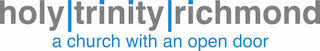 